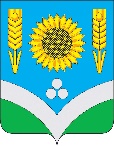 СОВЕТ НАРОДНЫХ ДЕПУТАТОВ РОССОШАНСКОГОМУНИЦИПАЛЬНОГО РАЙОНА ВОРОНЕЖСКОЙ ОБЛАСТИРЕШЕНИЕ32 сессии  от 22 декабря 2021 года   № 238                        г.РоссошьО внесении изменений в решение сессии Совета народных депутатов Россошанского муниципального района от 30.10.2019 г. № 88 «Об утверждении Положения о порядке организации и проведения  публичных слушаний в Россошанском муниципальном районе Воронежской области»В целях приведения в соответствие со статьей 28 Федерального Закона Российской Федерации от 06.10.2003г. №131-ФЗ «Об общих принципах организации местного самоуправления в Российской Федерации», статьёй 18 Устава Россошанского муниципального района Воронежской области Совет народных депутатов Россошанского муниципального районаРЕШИЛ: Внести изменения в приложение к решению сессии Совета народных депутатов Россошанского муниципального района от 30.10.2019 г. № 88 «Об утверждении Положения о порядке организации и проведения публичных слушаний в Россошанском муниципальном районе Воронежской области»: абзац 3 пункта 1.3. части 1 изложить в следующей редакции: «- заблаговременного ознакомления жителей Россошанского муниципального района с проектом муниципального правового акта посредством опубликования в официальном периодическом издании, предусмотренном Уставом Россошанского муниципального района, и размещения на официальном сайте Совета народных депутатов Россошанского муниципального района в информационно-телекоммуникационной сети «Интернет»;»;  пункты 3.8., 3.9., 3.10. части 3 изложить в следующей редакции:«3.8. Информация о времени, месте и теме слушаний, а также проекты муниципальных правовых актов по вопросам, выносимым на публичные слушания, должны быть опубликованы одновременно с опубликованием решения (постановления) о назначении публичных слушаний в официальном периодическом издании, предусмотренном Уставом Россошанского муниципального района, и размещены на официальном сайте Совета народных депутатов Россошанского муниципального района в информационно-телекоммуникационной сети «Интернет», но не позднее чем за 15 дней до дня проведения публичных слушаний, за исключением случаев, предусмотренных законодательством и муниципальными правовыми актами муниципального района.3.9.  Проект местного бюджета на очередной финансовый год и плановый период, а также проект отчета о его исполнении в отчетном финансовом году, информация о времени, месте и теме слушаний, должны быть опубликованы одновременно с опубликованием постановления о назначении публичных слушаний в официальном периодическом издании, предусмотренном Уставом Россошанского муниципального района, и размещены на официальном сайте Совета народных депутатов Россошанского муниципального района в информационно-телекоммуникационной сети «Интернет»,  но не позднее чем за 5 рабочих дней до дня проведения публичных слушаний.3.10. Проект Устава Россошанского муниципального района, а также проект муниципального нормативного правового акта о внесении изменений и дополнений в данный устав, информация о времени, месте и теме слушания, порядке учета предложений должны быть опубликованы одновременно с опубликованием решения Совета народных депутатов Россошанского муниципального района о назначении публичных слушаний в официальном периодическом издании, предусмотренном Уставом Россошанского муниципального района, и размещены на официальном сайте Совета народных депутатов Россошанского муниципального района в информационно-телекоммуникационной сети «Интернет», но не позднее чем за 30 дней до дня проведения публичных слушаний.»; абзац 3 пункта 5.3. части 5 изложить в следующей редакции: «- проводит информирование граждан о времени и месте проведения публичных слушаний через опубликование в официальном периодическом печатном  издании, предусмотренном Уставом Россошанского муниципального района и размещение на официальном сайте Совета народных депутатов Россошанского муниципального района в информационно-телекоммуникационной сети «Интернет»;»; абзац 12 пункта 5.3. части 5 изложить в следующей редакции: «- опубликовывает результаты публичных слушаний в официальном периодическом печатном  издании, предусмотренном Уставом Россошанского муниципального района, и размещает на официальном сайте Совета народных депутатов Россошанского муниципального района в информационно-телекоммуникационной сети «Интернет».»; пункт 8.4. части 8 изложить в следующей редакции: «8.4. Результаты публичных слушаний опубликовываются в официальном периодическом печатном издании, установленном Уставом Россошанского муниципального района, и размещаются официальном сайте Совета народных депутатов Россошанского муниципального района в информационно-телекоммуникационной сети «Интернет» не позднее 10 дней со дня их проведения.». Опубликовать настоящее решение в официальном вестнике газеты «Россошанский курьер» и разместить на официальном сайте Совета народных депутатов Россошанского муниципального района в информационно-телекоммуникационной сети «Интернет». Контроль за исполнением настоящего решения возложить на главу Россошанского муниципального района Сисюка В.М.Глава Россошанскогомуниципального района						                                     В.М. Сисюк